В целях социальной поддержки граждан Бузулукского района, в соответствии со статьей 12, 132 Конституции Российской Федерации, Бюджетным кодексом Российской Федерации, статьей 15 Федерального закона от 06.10.2003 г. N 131-ФЗ "Об общих принципах организации местного самоуправления в Российской Федерации", статья 17 Федеральный закон от 21.11.2011 г. N 323-ФЗ «Об основах охраны здоровья граждан в Российской Федерации», на основании статьи 24 Устава Бузулукского района:П О С Т А Н О В Л Я Ю :Внести изменения в постановление администрации Бузулукский район от 18.12.2014 г. № 1765-п «Об утверждении муниципальной программы «Дополнительные меры  поддержки жителей Бузулукского района в области охраны здоровья на 2014 – 2016 годы» изложив приложение к нему в новой редакции согласно приложению к настоящему постановлению.Постановление администрации Бузулукского района от 06.04.2015 года № 305-п «О внесении изменений в постановление администрации Бузулукского района от 18.12.2014 г. № 1765-п «Об утверждении муниципальной программы «Дополнительные меры социальной поддержки жителей Бузулукского района в области охраны здоровья на 2014-2016 годы» считать утратившим силу.Установить, что настоящее постановление вступает в силу после его официального опубликования на правовом  интернет-портале    Бузулукского района (www.pp-bz.ru).Контроль за исполнением данного постановления возложить на
заместителя главы района – руководителя аппарата А.В. Гадушкина.Разослано: в дело, Богдановой А.С., финансовый отдел администрации района, отдел бухгалтерского учета администрации района, отдел экономики администрации района, ГБУЗ «Бузулукская РБ», редакция газеты «Российская Провинция», межрайпрокуратуре.Паспорт программы1. Характеристика (содержание) проблемыОдной из важнейших задач государственной политики является развитие здравоохранения и пропаганда здорового образа жизни населения. Охрана здоровья населения, доступность медицинской помощи в числе первоочередных задач. В конечном счете, решение вопросов здравоохранения напрямую влияет на демографическую ситуацию в стране и создает необходимые стартовые условия для развития человеческого капитала.Здравоохранение - отрасль, входящая в систему жизнеобеспечения и востребованная всем населением. Финансирование здравоохранения, как правило, не имеет прямого экономического эффекта. Результат такого финансирования направлен на охрану здоровья населения.Кроме того, актуальность мероприятий Программы состоит в том, что охрана здоровья населения составляет одну из основ конституционного строя России. Право каждого на охрану здоровья и медицинскую помощь закреплено в Конституции Российской Федерации.Согласно Федеральному закону Российской Федерации от 21.11.2011 г. N 323-ФЗ "Об основах охраны здоровья граждан в Российской Федерации" к полномочиям органов местного самоуправления относится создание условий для оказания медицинской помощи населению в соответствии с территориальной программой государственных гарантий бесплатного оказания гражданам медицинской помощи и законом субъекта РФ в пределах полномочий, установленных Федеральным законом от 06.10.2003 г. N 131-ФЗ "Об общих принципах организации местного самоуправления в Российской Федерации".В целях реализации эффективности государственной политики Бузулукского района в виде социальной поддержки граждан в рамках Конституции РФ, Федерального закона от 06.10.2003 г. N 131-ФЗ "Об общих принципах организации местного самоуправления в Российской Федерации" за счет средств местного бюджета на территории Бузулукского районас 2007 г. реализуются целевые программы, направленные на реализацию данной проблемы, что привело к снижению числа заболевших.Актуальна разработка мероприятий Программы по следующим причинам:1. Дополнительные меры государственной поддержки жителей Бузулукского района в области профилактики инфекционных заболеваний.В целях дальнейшей государственной поддержки граждан Бузулукского района и в связи с тем, что действующим законодательством Российской Федерации не предусмотрена иммунизация против вирусного гепатита А и дизентерии (работники образовательных учреждений), гриппа (работники соцзащиты, культуры, из окружения новорожденных), кори взрослого населения старше 36 лет (так как в 2014 году в районе зарегистрирована заболеваемость корью в с. Елшанкапервая (3 человека). Для того чтобы снизить заболеваемость среди детей с медицинскими отводами против гриппа необходимо применение средств неспецифической профилактики (арбидол). Малообеспеченные семьи не состоянии приобрести необходимые медицинские формы. Для проведения профилактических прививок необходим расходный материал.Для выработки полноценного иммунитета у указанной выше категории населения необходимо проводить вакцинацию инфекционных заболеваний на территории муниципального образования Бузулукский район Оренбургской области.Таким образом, анализ сложившихся проблем позволяет сделать вывод о необходимости их решения программно-целевым методом в рамках действующего законодательства.2. Правовое обоснование разработки ПрограммыПрограмма разработана на основании:-Бюджетного кодекса Российской Федерации,-Федерального закона от 06.10.2003 года N 131-ФЗ "Об общих принципах организации местного самоуправления в Российской Федерации";-Устава муниципального образования Бузулукский район.3. Цели, задачи и целевые индикаторы ПрограммыЦель Программы направлена на достижение вышестоящей тактической цели - обеспечение доступности и качества медицинской помощи.Цель Программы:- обеспечение условий для удовлетворения потребностей населения в области охраны здоровья.Задачи Программы:- снижение заболеваемости населения района инфекционными и онкологическими заболеваниями,Основные целевые индикаторы представлены в Приложении N 1 к настоящей Программе.4. Перечень мероприятий ПрограммыДостижение целей и решение задач Программы осуществляются путем скоординированного выполнения комплекса взаимоувязанных по срокам, ресурсам, исполнителям и результатам мероприятий Программы, представленных в приложении N 2 к настоящей Программе.5. Обоснование ресурсного обеспечения ПрограммыОбщий объем финансирования за счет средств местного бюджета составляет 400,0 тыс. рублей, в том числе по годам:2014 год –0 тыс. рублей,2015 год –200,0 тыс. рублей,2016 год –200,0 тыс. рублей.6. Механизм реализации ПрограммыЗаказчик-координатор, осуществляет непосредственный контроль за реализацией Программы.Заказчик-координатор в рамках своей компетенции:- определяет наиболее эффективные формы и методы организации работ по реализации Программы;- проводит согласование объемов финансирования на очередной финансовый год и на весь период реализации Программы;- участвует в распределении выделяемых финансовых средств;- при изменении объемов финансирования Программы, корректирует объемы и виды выполняемых работ на очередной финансовый год, определяет приоритеты, корректирует значения целевых показателей, принимает меры по обеспечению выполнения Программы;- координирует разработку проектов нормативных правовых актов по вопросам реализации Программы;- вносит в установленном порядке предложения, связанные с корректировкой Программы.Администрация Бузулукского района:- осуществляют выполнение мероприятий Программы с учетом выделяемых на реализацию Программы финансовых средств;- ежегодно уточняют целевые показатели и затраты по мероприятиям Программы;- обеспечивают подготовку и представление предложений по финансированию мероприятий Программы в очередном финансовом году;- несут ответственность за своевременное выполнение мероприятий, предусмотренных Программой, целевое расходование средств и предоставляют заказчику-координатору информацию для подготовки отчета о ходе реализации Программы;- осуществляют мониторинг за реализацией мероприятий Программы;- несут ответственность за эффективность и результативность Программы в рамках своих полномочий.7. Прогноз ожидаемых результатов и оценка эффективности ПрограммыВ результате реализации Программы ожидается:- снижение заболеваемости населения Бузулукского района инфекционными заболеваниями.Под эффективностью Программы понимается достижение целевых значений показателей результативности Программы. Оценка эффективности реализации Программы производится путем сравнения достигнутых целевых индикаторов с плановыми показателями на данный период.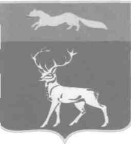 АДМИНИСТРАЦИЯМУНИЦИПАЛЬНОГО ОБРАЗОВАНИЯБУЗУЛУКСКИЙ РАЙОНОРЕНБУРГСКОЙ ОБЛАСТИПОСТАНОВЛЕНИЕ27.07.2015 г. № 557-Пг. БузулукО внесении изменений в постановление администрации Бузулукского района от 18.12.2014 г. № 1765-п «Об утверждении муниципальной программы «Дополнительные меры  поддержки жителей Бузулукского района в области охраны здоровья на 2014 – 2016 годы»Первый заместитель главы районапо оперативному управлению А.Н. ЕвсюковПриложение к постановлению администрации районаот 27.07.2015 г.  №  557-ПНаименование ПрограммыМуниципальная программа "Дополнительные меры поддержки жителей Бузулукского района в области охраны здоровья на 2014 - 2016 годы" (далее - Программа)Основание для разработки ПрограммыБюджетный кодекс Российской Федерации,Федеральный закон от 06.10.2003 года N 131-ФЗ "Об общих принципах организации местного самоуправления в Российской Федерации",Устав муниципального образования Бузулукский район Оренбургской области.Заказчик-координатор ПрограммыПервый заместитель главы администрации Бузулукского районаОтветственный исполнитель ПрограммыАдминистрация Бузулукского районаСоисполнители Программы-Участники ПрограммыГБУЗ «Бузулукская РБ» (по согласованию)Подпрограммы Программы-Цель и задачи ПрограммыЦель Программы:- обеспечение условий для удовлетворения потребностей населения в области охраны здоровья.Задачи Программы:- снижение заболеваемости населения Бузулукского района инфекционными заболеваниями.Основные целевые индикаторы ПрограммыНа момент завершения реализации Программы:- количество доз вакцины против дизентерии  для сотрудников пищеблоков летних пришкольных лагерей - 30 доз ежегодно,- количество доз вакцины против гриппа взрослым в окружении новорожденных - 100 доз ежегодно,- количество доз вакцины против гепатита А  для сотрудников пищеблоков школ, детских дошкольных учреждений - 20 доз ежегодно,Сроки (этапы) реализации Программы2014 - 2016 годыФинансовое обеспечение мероприятий Программы с разбивкой по годам и по подпрограммамОбщий объем финансирования за счет средств местного бюджета составляет 400,0 тыс. рублей, в том числе по годам:2014 год - 0 тыс. рублей,2015 год –200,0тыс. рублей,2016 год –200,0 тыс. рублей.Ожидаемый результат реализации ПрограммыВ результате реализации Программы ожидается:- снижение заболеваемости населения Бузулуккого района инфекционными заболеваниями,- обеспечение учреждений здравоохранения подготовленными врачебными кадрами,- поднятие престижа и увеличение привлекательности врачебных специальностей.Приложение № 1к муниципальной программе"Дополнительные мерыподдержки жителейБузулукского района в области охраныздоровья на 2014 - 2016 годы"Основные целевые индикаторы ПрограммыПриложение № 1к муниципальной программе"Дополнительные мерыподдержки жителейБузулукского района в области охраныздоровья на 2014 - 2016 годы"Основные целевые индикаторы ПрограммыПриложение № 1к муниципальной программе"Дополнительные мерыподдержки жителейБузулукского района в области охраныздоровья на 2014 - 2016 годы"Основные целевые индикаторы ПрограммыПриложение № 1к муниципальной программе"Дополнительные мерыподдержки жителейБузулукского района в области охраныздоровья на 2014 - 2016 годы"Основные целевые индикаторы ПрограммыПриложение № 1к муниципальной программе"Дополнительные мерыподдержки жителейБузулукского района в области охраныздоровья на 2014 - 2016 годы"Основные целевые индикаторы ПрограммыПриложение № 1к муниципальной программе"Дополнительные мерыподдержки жителейБузулукского района в области охраныздоровья на 2014 - 2016 годы"Основные целевые индикаторы ПрограммыПриложение № 1к муниципальной программе"Дополнительные мерыподдержки жителейБузулукского района в области охраныздоровья на 2014 - 2016 годы"Основные целевые индикаторы ПрограммыПриложение № 1к муниципальной программе"Дополнительные мерыподдержки жителейБузулукского района в области охраныздоровья на 2014 - 2016 годы"Основные целевые индикаторы ПрограммыN
п/пМероприятиеНаименование целевого индикатораЕдиница измеренияИсходные показатели базового годаПланируемые показатели эффективности реализацииПланируемые показатели эффективности реализацииПланируемые показатели эффективности реализацииN
п/пМероприятиеНаименование целевого индикатораЕдиница измеренияИсходные показатели базового года2014 год2015 год2016 год123456781Приобретение вакцины - против пневмококковой инфекции1 доза х 1 755 руб. х 54 = 94 770 руб. человек-54541Приобретение вакцины - количество доз вакцины против гриппа взрослым в окружении новорожденных1 доза х 150 руб. х 100 доз = 15 000 руб.доза-1001001Приобретение вакцины Средства неспецифической профилактики против гриппа - ремантадин1 уп. х 50 руб. х 600 уп. = 30 000  руб.-  арбидол1 уп. х 100 руб. х 600 уп. = 60 000 руб.упаковка-600600600600Приложение № 2к муниципальной программе"Дополнительные мерыподдержки жителейБузулукского района в области охраныздоровья на 2014 - 2016 годы"Перечень и характеристика
основных мероприятий ПрограммыПриложение № 2к муниципальной программе"Дополнительные мерыподдержки жителейБузулукского района в области охраныздоровья на 2014 - 2016 годы"Перечень и характеристика
основных мероприятий ПрограммыПриложение № 2к муниципальной программе"Дополнительные мерыподдержки жителейБузулукского района в области охраныздоровья на 2014 - 2016 годы"Перечень и характеристика
основных мероприятий ПрограммыПриложение № 2к муниципальной программе"Дополнительные мерыподдержки жителейБузулукского района в области охраныздоровья на 2014 - 2016 годы"Перечень и характеристика
основных мероприятий ПрограммыПриложение № 2к муниципальной программе"Дополнительные мерыподдержки жителейБузулукского района в области охраныздоровья на 2014 - 2016 годы"Перечень и характеристика
основных мероприятий ПрограммыПриложение № 2к муниципальной программе"Дополнительные мерыподдержки жителейБузулукского района в области охраныздоровья на 2014 - 2016 годы"Перечень и характеристика
основных мероприятий ПрограммыПриложение № 2к муниципальной программе"Дополнительные мерыподдержки жителейБузулукского района в области охраныздоровья на 2014 - 2016 годы"Перечень и характеристика
основных мероприятий ПрограммыПриложение № 2к муниципальной программе"Дополнительные мерыподдержки жителейБузулукского района в области охраныздоровья на 2014 - 2016 годы"Перечень и характеристика
основных мероприятий ПрограммыПриложение № 2к муниципальной программе"Дополнительные мерыподдержки жителейБузулукского района в области охраныздоровья на 2014 - 2016 годы"Перечень и характеристика
основных мероприятий ПрограммыN
п/пМероприятияОбъем финансирования (тыс. руб.)Объем финансирования (тыс. руб.)Объем финансирования (тыс. руб.)Объем финансирования (тыс. руб.)Объем финансирования (тыс. руб.)ИсполнителиОжидаемый результатN
п/пМероприятияВсего за:2014 - 2016 гг.В том числе по годамВ том числе по годамВ том числе по годамВ том числе по годамИсполнителиОжидаемый результатN
п/пМероприятияВсего за:2014 - 2016 гг.2014 г.2015 г.2015 г.2016 г.ИсполнителиОжидаемый результат1245667891Приобретение вакцины – против гриппа взрослым в окружении новорожденных, против пневмококковой инфекции.Средства неспецифической профилактики против гриппа: - ремантадин-  арбидол400,0-200,0200,0200,0Администрация Бузулукского районаснижение заболеваемости населения Бузулукского района инфекционными заболеваниямиИтого по Программе400,00200,0200,0200,0